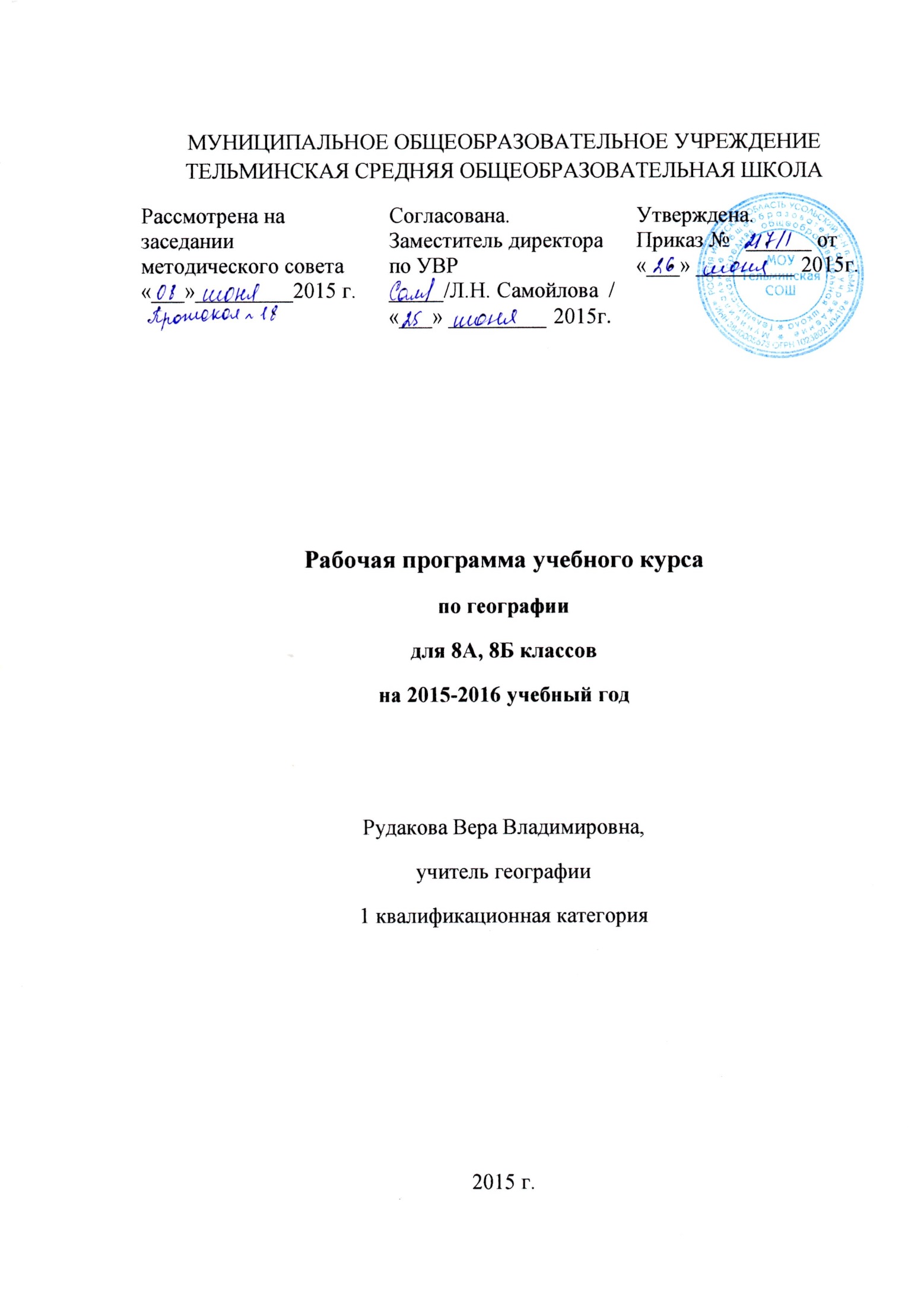 ПОЯСНИТЕЛЬНАЯ ЗАПИСКАЦели изучения предмета.Изучение географии на ступени основного общего образования направлено на достижение следующих целей:освоение знаний о России и её месте в мире, присущих ей закономерностях; строении, геополитической роли; овладение умениями применять географические знания для объяснения процессов и явлений живой природы, работать с географическими картами, инструментами, справочниками; проводить наблюдения за природными объектами своей страны;развитие познавательных интересов, интеллектуальных и творческих способностей в процессе проведения анализа особенностей России, работы с различными источниками информации;воспитание патриотического отношения к Родине, позитивного ценностного отношения, гордости за свою страну;иcпользование приобретенных знаний и умений в повседневной жизни для оценки последствий событий в мире, стране, своей деятельности.Задачи  Сформировать географический образ своей страны в ее многообразии и целостности  на основе комплексного подхода и показа взаимодействия основных компонентов: природы, населения, хозяйства;  Сформировать представление о России как целостном географическом регионе и одновременно как о субъекте мирового (глобального) географического пространства, в котором динамически развиваются как общепланетарные, так и специфические региональные процессы и явления;   Показать большое практическое значение географического изучения взаимосвязей природных, экономических, социальных, демократических, этнокультурных, геоэкологических явлений и процессов в нашей стране, а также географических аспектов важнейших современных социально – экономических проблем России. Ее регионов;     Вооружить школьников необходимыми практическими умениями и навыками самостоятельной работы с различными источниками географической информации как классическими (картами, статистическими материалами), так и современными (компьютерными), а также умениями прогностическими, природоохранными и поведенческими;     Развивать представления о своем географическом регионе, в котором локализуются и развиваются как общепланетарные, так и специфические процессы и явления;    Создать образ своего родного края, научить сравнивать его с другими регионами России и с различными регионами мира.Нормативные документы, обеспечивающие реализацию программыФедеральный закон Российской Федерации от 29 декабря 2012 г. N 273-ФЗ "Об образовании в Российской Федерации" Федеральный перечень учебников, рекомендованных Министерством образования и науки Российской Федерации к использованию в образовательном процессе в общеобразовательных учреждениях, на 2014/2015 учебный год. Типовое положение об общеобразовательном учреждении (ред. от 10.03.2009), утвержденное постановлением Правительства РФ от 19 марта 2001 года №196.Санитарно-эпидемиологические правила и нормативы СанПиН 2.4.2.2821-10   «Санитарно-эпидемиологические требования к условиям и организации обучения в общеобразовательных учреждениях», зарегистрированные в Минюсте России 03 марта 2011 года, регистрационный номер 19993.Федеральный базисный учебный план для общеобразовательных учреждений РФ (Приказ МО РФ ОТ 09.03.2004 № 1312).Примерные программы по географии, разработанные в соответствии с государственными образовательными стандартами 2013 г.А.И.Алексеев. География: 5-11 классы: программы. – М.: Просвещение, 2008.Обоснование выбора данной программыДанная рабочая программа соответствует государственным образовательным стандартам, обязательному минимуму содержания образования по биологии; требованиям к уровню подготовки учащихся по географии.На основании примерных программ, содержащих требования к минимальному объему содержания по географии в 8-х классах, реализуется базисный и продвинутый уровни преподавания географии, что позволяет реализовать индивидуальный подход к обучению, развитие познавательной активности младших подростков и формирование познавательной и информационных компетентностей учащихся.Рабочая программа для 8 класса включает в себя сведения о природе России и её особенностях, о многообразии растительного и животного мира, их изменении под влиянием деятельности человека.Принципы отбора основного и дополнительного содержания связаны с преемственностью целей образования на различных ступенях и уровнях обучения, логикой внутрипредметных связей, а также с возрастными особенностями развития учащихся.Место и роль учебного курса.Курс по географии в 8 классе на базовом уровне ориентируется, прежде всего, на формирование общей культуры и мировоззрения школьников, а также решение воспитательных и развивающих задач общего образования, задач социализации личности.Рабочая программа  предусматривает формирование у учащихся общеучебных умений и  навыков, универсальных  способов деятельности. В этом направлении главными для учебного предмета «География» на ступени основного общего образования являются: распознавание объектов, сравнение, классификация, анализ, оценка.Этот курс позволяет учащимся использовать приобретенные знания и умения в повседневной жизни для осознания своего места в великой державе, оценки последствий своей деятельности по отношению к природной среде, соблюдать правила поведения в окружающей среде.  Программа рассчитана на 68 часов за год (2 часа в неделю).Формы организации учебного процессаИсходя из уровня подготовки класса, использую технологии дифференцированного подхода и личностно – ориентированного образования. Формы уроков в основном традиционные (комбинированный урок) или урок по изучению нового материала. Методы обучения- репродуктивный (объяснительно – иллюстративный) и продуктивный (частично-поисковый). Форма организации познавательной деятельности групповая и индивидуальная. Включены контрольные и практические работы. По окончании курса проводится итоговая контрольная работа.Технологии обучения.Современное традиционное обучение, педагогика сотрудничества уровневая дифференциацияколлективный способ обучения технология групповой деятельностиздоровьесберегающие технологииВиды и формы контроля Преобладающие формы текущего контроля знаний, умений, навыков, промежуточной и итоговой аттестации учащихся: ответы на вопросы, отзывы, сообщения, рефераты, тестыПланируемый уровень подготовкиПримерная программа  предусматривает формирование у учащихся общеучебных умений и  навыков, универсальных  способов деятельности и ключевых компетенций. В этом направлении приоритетными для учебного предмета «География» на ступени основного общего образования являются: распознавание объектов, сравнение, классификация, анализ, оценка. Результаты изучения курса «География» приведены в разделе «Требования к уровню подготовки выпускников», который  полностью соответствует стандарту. Требования направлены на реализацию деятельностного, практикоориентированного и личностно ориентированного подходов: освоение учащимися интеллектуальной и практической деятельности; овладение знаниями и умениями, востребованными в повседневной жизни, позволяющими ориентироваться в окружающем мире, значимыми для сохранения окружающей среды.В результате изучения географии ученик должен:Знать/ пониматьГеографическое положение России на карте мира, границы, пограничные государства, моря, омывающие берега России, крайние точки.Положение России на карте часовых поясов.Административно-политическое деление России.Историю освоения и заселения территории России.Вклад землепроходцев и путешественников в освоение и открытие территории России.Численность, плотность и воспроизводство населения России.Особенности естественного прироста, миграций, трудовых ресурсов, национальной и религиозной принадлежности.Типы поселений.Особенности природы России, ресурсы и потенциал.Состав и структуру хозяйства России.Объекты Всемирного культурного наследия России.УметьОбъяснять: роль географии в формировании современной естественнонаучной картины мира, Изучать  Распознавать и описывать: Выявлять  Сравнивать  Определять  Проводить самостоятельный поиск биологической информации: находить в тексте учебника отличительные признаки (в том числе с использованием информационных технологий);Использовать приобретённые знания и умения в практической деятельности и повседневной жизни для:Учебно-методический комплект1. А.И. Алексеев. География. 8 класс. М. Просвещение, 2011г.А.И.Алексеев.  В.В.Николина. 5-11 классы: программы. -М.: Просвещение, 2011 год. 1CD приложение к учебно-методическому комплексу (география)	География 6-9 кл. БЭНП «Кирилл и Мефодий»Содержание курсаРоссия в мире (5 ч)Россия на карте мира. Уникальность географического положения России. Площадь, крайние точки. Государственная граница. Россия на карте часовых поясов. Ориентирование по карте России. Районирование. Природные и экономические районы. Административно-территориальное деление России. Заселение территории. Вклад путешественников и землепроходцев в освоение территории России.Россияне (14ч) Население России. Воспроизводство населения. Естественный прирост. Типы воспроизводства. Численность населения. Демографический кризис. Демографическая ситуация. Демографическая политика государства. Миграции населения. Рынок труда. Трудовые ресурсы. Безработица. Этническая мозаика России. Языковые семьи. Религии народов России. Размещение населения. Типы поселений. Урбанизация.Природа (18 ч)История развития земной коры. Геологическое летоисчисление. Крупные формы рельефа. 4.Хозяйство(16ч)5. Природно-хозяйственные зоны (7ч)6.Наше наследие(8ч) Учебно-тематический планРаспределение часов осуществляется следующим образом:Материально-техническое обеспечение учебного процессаТаблицы, влажные препараты,  дидактические материалы, световые и электронные микроскопы, набор микропрепаратовКалендарно - тематический план№ТемаКоличество     часов по программеКоличество    часов по        календарно-тематическому планированиюКонтрольная работаПрактическая работа1Россия в мире5512Россияне1414113Природа1818124Хозяйство1616125Природно-хозяйственные зоны77116Наше наследие8816868 №п/п№ в темеТема урокаКоличество часовСроки Сроки Тип урокаФормы и виды контроляПримечания №п/п№ в темеТема урокаКоличество часовПо плануфактическиТип урокаФормы и виды контроляПримечания Россия в мире (5)Россия в мире (5)Россия в мире (5)Россия в мире (5)Россия в мире (5)Россия в мире (5)Россия в мире (5)Россия в мире (5)Россия в мире (5)11Россия в мире 11 неделя сентябряУсвоение новых знаний и уменийУстный опрос22Мы и наша страна на карте мира11 неделя сентябряУсвоение новых знаний и уменийТаблица 33Россия на карте часовых поясов12 неделя сентябряУсвоение новых знаний и уменийТест 44Как ориентироваться по карте России12 неделя сентябряУсвоение новых знаний и уменийРабота с контурными картами55Формирование территории России13 неделя сентябряУрок  контроля знаний и уменийТест Россияне(14)Россияне(14)Россияне(14)Россияне(14)Россияне(14)Россияне(14)Россияне(14)Россияне(14)Россияне(14)61Воспроизводство населения13 неделя сентябряУсвоение новых знаний и уменийТаблица 72Численность населения14 неделя сентябряУсвоение новых знаний и уменийГеографический диктантТаблица 83Миграции населения14 неделя сентябряУсвоение новых знаний и уменийТаблица94Типы и причины миграций11 неделя октябряУсвоение новых знаний и уменийУстный опрос105Практическая работа «Движение населения»11 неделя октябряУрок-практикумРезультаты практической работы116Наш «демографический портрет»12 неделя октябряУсвоение новых знаний и уменийУстный опрос127Россияне на рынке труда12 неделя октябряУсвоение новых знаний и уменийТаблица 138Многонациональное государство13 неделя октябряУрок  контроля знаний и уменийТест 149Мозаика народов13 неделя октябряУсвоение новых знаний и уменийУстный  опрос1510Практическая работа «Народы России»14 неделя октябряУсвоение новых знаний и уменийТаблица Сообщения1611Размещение населения14 неделя октябряУсвоение новых знаний и уменийТест 1712Расселение и урбанизация12 неделя ноябряУсвоение новых знаний и уменийРешение географических задач1813Города и сельские поселения12 неделя ноябряУсвоение новых знаний и уменийТест  1914Контрольная работа «Урбанизация»13 неделя ноябряУсвоение новых знаний и уменийТест Природа (18)Природа (18)Природа (18)Природа (18)Природа (18)Природа (18)Природа (18)Природа (18)Природа (18)201Природа России13 неделя ноябряУрок-лекцияРезультаты контрольной работы212Геологическая история14 неделя ноябряУрок  контроля знаний и уменийТест 223Рельеф: тектоническая основа14 неделя ноябряУсвоение новых знаний и уменийУстный опрос234Рельеф: скульптура поверхности11 неделя декабряУсвоение новых знаний и уменийТаблица245Как осваивают россияне свой участок земной поверхности11 неделя декабряУсвоение новых знаний и уменийУстный опрос256Солнечная радиация12 неделя декабряУсвоение новых знаний и уменийУстный опрос267Атмосферная циркуляция12 неделя декабряУсвоение новых знаний и уменийТест278Зима и лето в нашей северной стране13 неделя декабряУсвоение новых знаний и уменийУстный опрос Решение географических задач289Изучаем карту климатических поясов России13 неделя декабряУрок-практикумРезультаты практической работы2910Как мы живем и работаем в нашем климате14 неделя декабряУсвоение новых знаний и уменийТаблица3011Наши моря14 неделя декабряУсвоение новых знаний и уменийСообщения 3112Наши реки12 неделя январяУсвоение новых знаний и уменийРефераты3213Где спрятана вода12 неделя январяУрок  контроля знаний и уменийТест3314Водные дороги и перекрестки13 неделя январяУсвоение новых знаний и уменийУстный опрос3415Учимся с Полярной звездой13 неделя январяУсвоение новых знаний и уменийДидактические карточки3516Почва-особое природное тело14 неделя январяУсвоение новых знаний и уменийДидактические карточки3617Почва- основа сельского хозяйства14 неделя январяУсвоение новых знаний и уменийТест 3718Контрольная работа «Природа России»11 неделя февраляУсвоение новых знаний и уменийПрезентацииХозяйство (16)Хозяйство (16)Хозяйство (16)Хозяйство (16)Хозяйство (16)381Хозяйство1Усвоение новых знаний и уменийРефераты392Развитие хозяйства12 неделя февраляУрок  контроля знаний и уменийТест403Особенности экономики России12 неделя февраляУсвоение новых знаний и уменийУстный опрос414Топливно-энергетический комплекс13 неделя февраляУсвоение новых знаний и уменийТест425Нефтяная и газовая промышленность13 неделя февраляУсвоение новых знаний и уменийДидактические карточки436Электроэнергетика14 неделя февраляУсвоение новых знаний и уменийРефераты 447Металлургия14 неделя февраляУсвоение новых знаний и уменийУстный опрос458Машиностроение11 неделя мартаУсвоение новых знаний и уменийДидактические карточки469Химическая промышленность. Лесопромышленный комплекс11 неделя мартаУсвоение новых знаний и уменийРефераты 4710Растениеводство12 неделя мартаУсвоение новых знаний и уменийРефераты 4811Животноводство12 неделя мартаУрок  контроля знаний и уменийТест 4912Учимся с Полярной звездой13 неделя мартаУрок-практикумРезультаты практической работы5013Сухопутный транспорт13 неделя мартаУсвоение новых знаний и уменийТест 5114Водный и воздушный транспорт11 неделя апреляУсвоение новых знаний и уменийТест 5215Сфера услуг11 неделя апреляУрок-практикумРезультаты проверочной работы5316Учимся с Полярной звездой12 неделя апреляУсвоение новых знаний и уменийУстный опросПриродно-Хозяйственные зоны (7)Природно-Хозяйственные зоны (7)Природно-Хозяйственные зоны (7)Природно-Хозяйственные зоны (7)Природно-Хозяйственные зоны (7)Природно-Хозяйственные зоны (7)Природно-Хозяйственные зоны (7)Природно-Хозяйственные зоны (7)Природно-Хозяйственные зоны (7)541Природно-хозяйственные зоны12 неделя апреляУсвоение новых знаний и уменийРефераты 552Зональность в природе и жизни людей13 неделя апреляУсвоение новых знаний и уменийРефераты563Северные безлесные зоны13 неделя апреляУрок  контроля знаний и уменийТест 574Лесные зоны14 неделя апреляУсвоение новых знаний и уменийУстный опрос585Степи и лесостепи14 неделя апреляУсвоение новых знаний и уменийДидактические карточки596Южные безлесные зоны11 неделя маяУсвоение новых знаний и уменийТест 607Субтропики. Высотная поясность в горах11 неделя маяУсвоение новых знаний и уменийДидактические карточки61Контрольная работа «Природные зоны России»Наше наследие(7)Наше наследие(7)Наше наследие(7)Наше наследие(7)Наше наследие(7)Наше наследие(7)Наше наследие(7)Наше наследие(7)Наше наследие(7)621Наше наследие12 неделя маяУсвоение новых знаний и уменийРефераты 632Территориальная организация общества12 неделя маяУсвоение новых знаний и уменийРефераты 643Все связано со всем12 неделя маяУсвоение новых знаний и уменийРефераты 654Что мы оставим потомкам13 неделя маяУсвоение новых знаний и уменийПрезентации 665Объекты Всемирного культурного наследия России13 неделя маяУсвоение новых знаний и уменийПрезентации 676Контрольная работа «Россия в мире»13 неделя маяУрок  контроля знаний и уменийТест 687Влияние России14 неделя маяУсвоение новых знаний и уменийТест